CMD 305 - COURSE(RESEARCH METHODOLOGY & BIOSTATISTICS)(2016-17)TUTORIAL TOPIC  : Sample size estimation(solutions)-------------------------------------------------------------------------------------------------------------------------------------------------------Q1) We want to estimate the mean systolic blood pressure of Saudi  females. The standard deviation is around 20 mmHg and we wish to estimate the true mean to within 10 mmHg with 95% confidence. What is the required sample size ?Solution:      You can get sample size in two ways:          (1) Sample size n = Z2αs2 /d2Given :s=20    and d=10  Zα= 1.96   for  95% confidence level  Then n = (1.96)2x(20)2/(10)2   = 15.37Since we cannot take 0.37 of a person, we round up to 16 women as our sample size.      (2) By using tables (Table.1A)--------------------------------------------------------------------------------------------Q2) A public health department wanted an estimate of average retail price of twenty tablets of a commonly used tranquilizer sold in retail pharmacies of its region. How many sample of pharmacies is to be selected such that the estimate is required to be with in5 riyals of the true average price with95% confidence. (Based on a small pilot study , it was found the sd of price  is 10 riyals).Solution: 	we can get the sample size by two ways 1) by formula and 2) By using ready made Table 1A (1) Sample size n = Z2αS2 /d2Given :s=10    and d=5   Zα= 1.96 for 95% level of confidenceThen n = (1.96)2x(10)2 /(5)2   = 16 pharmacies are to selected among the pharmacies of that region.Q3) We wish to estimate the proportion of Saudi males who smoke. What  sample size do we require to achieve a 95% confidence interval of width ± 5% ( that is to be within 5% of the true value) ? A study some years ago found approximately 30% were smokers ?Solution:      You can get sample size in two ways:(1) Sample size n = Z2αp(1-p)/d2Given    : p=0.3   d=.05  Zα= 1.96   for  95% confidence level  Then n = (1.96)2(0.3)(0.7)/(0.05)2  = 322.7 rounded to 323We need 323 saudi males as our sample size to estimate the proportion of saudi males who smoke.(2) By using tables (Table.1B)--------------------------------------------------------------------------------------------Q4) An epidemiologist was asked to asked to estimate the proportionof children in a region receiving appropriate childhood vaccinations. How many children he should select, if the resulting estimate is to fall within 10 percentage  points of the true proportion with 95% confidence?.(From a pilot study he came to know that this rate is 20%)Solution: You can get sample size in two ways:1) by formula and 2) by using readymade Table 1B(1) Sample size n = Z2αP(1-P)/d2Given    : P=0.2   d=0.10  Zα= 1.96   for  95% confidence level  Then n = (1.96)2(0.2)(0.8)/(0.1)2  = 62He needs 62children  as his sample  to estimate the proportion of children in  a region receiving appropriate childhood vaccinations.Q5) An epidemiologist wants to test whether a iron supplement for pregnant women will increase the increase their Hb level. One group of women will receive new supplement and the other group the usual  supplement.  From a pilot study the sd of Hb is 4 g/dl and is assumed to be same for both groups.. what is the sample size required to test the  hypothesis of no difference in mean Hb level at 99% level of confidence and  90% power of detecting an increase of 2 g/dl. Solution: You can get sample size in two ways: 1) by using formula  and(2) By using ready madetables (Table.2A)(1) Sample size  n =2S2 (Zα+Zβ)2 /d2  per armGiven d=2,	 S=4,  Zα  = 2.58   for 99% level of confidenceandZβ = 1.28      for 90% power  Then   n = 2 x42 (2.58+1.28)2 /(2)2  = 119We require at least 119 per group ( Total 238 women)              (2) By using tables (Table.2A)Q6.Suppose it has been estimated that the rate of caries is 800 per 1000 school children in one district and 600 per 1000 in another district. What is the sample size required from each district to determine whether the difference is significant at the 95%  level  if we wish to have an  90% of chance of detecting the difference if it is real? Solution:      You can get sample size in two ways:1) by using formula and (2) By using ready madetable (Table.2B)(1)   Sample size  .	Given p1=80%  and p2=60% ; Zα= 1.96   for  95% confidence level  ;      Zβ= 1.282 for 90% powern= (1.96+1.282)2((0.8x0.2)+(0.6x0.4)) / (0.8-0.6)2    = 105 patients for each group	Total sample size=210 children.Sample size formulaeA) If outcome variable is quantitative/continuous then outcome  measure is meanExample:  Height, weight, BMI, HB, BP etc.,For a single mean         Sample size  :  n = Z2α S2 /d2		Where ,    S (=sd,  get from the literature review  or  from the pilot study ) Fortwo meansSample size  :n  =2S2 (Zα+Zβ)2 /d2 , per arm		Where ,    S (=sd,  get from the literature review  or  from the pilot study ) B) If outcome variable is qualitative/categorical then outcome  measure is proportionExample: proportion of smokers, diabetes, anemia etc.,For a single proportionSample size   :n = Z2α P(1-P)/d2 		Where ,  P (=proportion, get from the literature review  or  from the pilot study )For two proportionsSample size  : 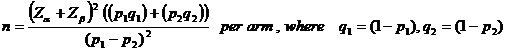 Where ,  P1 and P2( are proportions for  group1 and group2 we are studying ,for example , obese-	non obese, smokers-non smokers etc., , get from the literature review  or  from the pilot study )d = precision ( the researcher has to decide)Zα =  1.96    for  95% confidence level, usually Zβ   = 1.282 for 90% power, usuallyTABLE 1A      SAMPLE SIZES FOR A SINGLE MEAN      FOR VARIOUS d and sd for  95% level,    Za=1.96      SAMPLE SIZES FOR A SINGLE MEAN      FOR VARIOUS d and sd for  95% level,    Za=1.96      SAMPLE SIZES FOR A SINGLE MEAN      FOR VARIOUS d and sd for  95% level,    Za=1.96      SAMPLE SIZES FOR A SINGLE MEAN      FOR VARIOUS d and sd for  95% level,    Za=1.96      SAMPLE SIZES FOR A SINGLE MEAN      FOR VARIOUS d and sd for  95% level,    Za=1.96      SAMPLE SIZES FOR A SINGLE MEAN      FOR VARIOUS d and sd for  95% level,    Za=1.96      SAMPLE SIZES FOR A SINGLE MEAN      FOR VARIOUS d and sd for  95% level,    Za=1.96      SAMPLE SIZES FOR A SINGLE MEAN      FOR VARIOUS d and sd for  95% level,    Za=1.96      SAMPLE SIZES FOR A SINGLE MEAN      FOR VARIOUS d and sd for  95% level,    Za=1.96      SAMPLE SIZES FOR A SINGLE MEAN      FOR VARIOUS d and sd for  95% level,    Za=1.96      SAMPLE SIZES FOR A SINGLE MEAN      FOR VARIOUS d and sd for  95% level,    Za=1.96      SAMPLE SIZES FOR A SINGLE MEAN      FOR VARIOUS d and sd for  95% level,    Za=1.96      SAMPLE SIZES FOR A SINGLE MEAN      FOR VARIOUS d and sd for  95% level,    Za=1.96      SAMPLE SIZES FOR A SINGLE MEAN      FOR VARIOUS d and sd for  95% level,    Za=1.96      SAMPLE SIZES FOR A SINGLE MEAN      FOR VARIOUS d and sd for  95% level,    Za=1.96      SAMPLE SIZES FOR A SINGLE MEAN      FOR VARIOUS d and sd for  95% level,    Za=1.96      SAMPLE SIZES FOR A SINGLE MEAN      FOR VARIOUS d and sd for  95% level,    Za=1.96      SAMPLE SIZES FOR A SINGLE MEAN      FOR VARIOUS d and sd for  95% level,    Za=1.96      SAMPLE SIZES FOR A SINGLE MEAN      FOR VARIOUS d and sd for  95% level,    Za=1.96      SAMPLE SIZES FOR A SINGLE MEAN      FOR VARIOUS d and sd for  95% level,    Za=1.96ddddddddddddddddddddsd12345678910111213141516171819201411111111111111111112164211111111111111111335943211111111111111146216743221111111111111597251174322211111111111613935169643322211111111171894821128643322221111111824662281610764433222211111931278352013975443322222111103859743251611875443322222211146511752301913108654433322222125541396235231612976544333222213650163734126191411976544333322147531898448312116121087654433332158652179755352518141198765443333169842461106240282116131097665444331711112781247045312318141210876554443181245312139785035262016131198765544419138734715587563929221814121098765544201537385171976243322519161311108776554211695424189106684835272117151211987665522186046520711775523830231916131210987665232033509226128825742322621171513111088766242213554246139896246352823191614121098776252401601267151976749383025201715131110987726259765028916310473534133262219161412119987272801701312176113785844352924201715131110988283012753335189121846248383125211816141211109829323180835920213090665140332723201715131210993034588653852171399771554335292521181614121110931369292341123114810376584637312622191715131211103239349844382461581108162494033282421181614131110334184104646526216811786665242353025221917151312113444411111494278178124917055453731272320181614131235470611775232951891319774594839332825211917151412364979124555431220013910278625042353026232018161413375260131558532921114710883655344373227242119171514385548138761734722215511487695646393329252220181614395844146165036623416312092735949413530262321191715406147153768338524617112697766251433732282522191816TABLE 1B  SAMPLE SIZESFOR A SINGLE PROPORTION      FOR VARIOUS P and d for  95% level,    Za=1.96  SAMPLE SIZESFOR A SINGLE PROPORTION      FOR VARIOUS P and d for  95% level,    Za=1.96  SAMPLE SIZESFOR A SINGLE PROPORTION      FOR VARIOUS P and d for  95% level,    Za=1.96  SAMPLE SIZESFOR A SINGLE PROPORTION      FOR VARIOUS P and d for  95% level,    Za=1.96  SAMPLE SIZESFOR A SINGLE PROPORTION      FOR VARIOUS P and d for  95% level,    Za=1.96  SAMPLE SIZESFOR A SINGLE PROPORTION      FOR VARIOUS P and d for  95% level,    Za=1.96  SAMPLE SIZESFOR A SINGLE PROPORTION      FOR VARIOUS P and d for  95% level,    Za=1.96  SAMPLE SIZESFOR A SINGLE PROPORTION      FOR VARIOUS P and d for  95% level,    Za=1.96  SAMPLE SIZESFOR A SINGLE PROPORTION      FOR VARIOUS P and d for  95% level,    Za=1.96  SAMPLE SIZESFOR A SINGLE PROPORTION      FOR VARIOUS P and d for  95% level,    Za=1.96  SAMPLE SIZESFOR A SINGLE PROPORTION      FOR VARIOUS P and d for  95% level,    Za=1.96  SAMPLE SIZESFOR A SINGLE PROPORTION      FOR VARIOUS P and d for  95% level,    Za=1.96  SAMPLE SIZESFOR A SINGLE PROPORTION      FOR VARIOUS P and d for  95% level,    Za=1.96  SAMPLE SIZESFOR A SINGLE PROPORTION      FOR VARIOUS P and d for  95% level,    Za=1.96  SAMPLE SIZESFOR A SINGLE PROPORTION      FOR VARIOUS P and d for  95% level,    Za=1.96  SAMPLE SIZESFOR A SINGLE PROPORTION      FOR VARIOUS P and d for  95% level,    Za=1.96  SAMPLE SIZESFOR A SINGLE PROPORTION      FOR VARIOUS P and d for  95% level,    Za=1.96  SAMPLE SIZESFOR A SINGLE PROPORTION      FOR VARIOUS P and d for  95% level,    Za=1.96  SAMPLE SIZESFOR A SINGLE PROPORTION      FOR VARIOUS P and d for  95% level,    Za=1.96  SAMPLE SIZESFOR A SINGLE PROPORTION      FOR VARIOUS P and d for  95% level,    Za=1.96ddddddddddddddddddddP0.050.100.150.200.250.300.350.400.450.500.550.600.650.700.750.800.850.900.951.000.011642111111111111111110.023184221111111111111110.0345125322111111111111110.0460157432211111111111110.0573199533221111111111110.06872210643222111111111110.071012612753322211111111110.081142913854322211111111110.091263214864322221111111110.11393516964332221111111110.1115138171075432222111111110.1216341191175433222111111110.1317444201175433222211111110.1418647211286433222211111110.1519649221386443222211111110.1620752231396543322221111110.1721755251497543322221111110.18227572615107543322222111110.19237602715107543322222111110.2246622816107644332222111110.21255642916118644332222111110.22264663017118654332222211110.23273693118118654332222211110.24281713218128654332222211110.25289733319129654333222211110.26296743319129754333222221110.27303763419139754433222221110.28310783520139754433222221110.29317803620139754433222221110.3323813621139764433222221110.313298337211410765433222222110.323358438211410765433222222110.333408538221410765433322222110.343458739221410865433322222110.353508839221410865433322222110.363558940231510865433322222110.373599040231510865433322222110.383639141231511865433322222210.393669241231511865443322222210.4369934124151186544332222221Table 2A                                                   SAMPLE SZES     FOR TWO MEANS      FOR VARIOUS VALUES  OF  D  AND  SDZa for 99% level=2.58Zb for 90% power = 1.28                                                dTable 2A                                                   SAMPLE SZES     FOR TWO MEANS      FOR VARIOUS VALUES  OF  D  AND  SDZa for 99% level=2.58Zb for 90% power = 1.28                                                dTable 2A                                                   SAMPLE SZES     FOR TWO MEANS      FOR VARIOUS VALUES  OF  D  AND  SDZa for 99% level=2.58Zb for 90% power = 1.28                                                dTable 2A                                                   SAMPLE SZES     FOR TWO MEANS      FOR VARIOUS VALUES  OF  D  AND  SDZa for 99% level=2.58Zb for 90% power = 1.28                                                dTable 2A                                                   SAMPLE SZES     FOR TWO MEANS      FOR VARIOUS VALUES  OF  D  AND  SDZa for 99% level=2.58Zb for 90% power = 1.28                                                dTable 2A                                                   SAMPLE SZES     FOR TWO MEANS      FOR VARIOUS VALUES  OF  D  AND  SDZa for 99% level=2.58Zb for 90% power = 1.28                                                dTable 2A                                                   SAMPLE SZES     FOR TWO MEANS      FOR VARIOUS VALUES  OF  D  AND  SDZa for 99% level=2.58Zb for 90% power = 1.28                                                dTable 2A                                                   SAMPLE SZES     FOR TWO MEANS      FOR VARIOUS VALUES  OF  D  AND  SDZa for 99% level=2.58Zb for 90% power = 1.28                                                dTable 2A                                                   SAMPLE SZES     FOR TWO MEANS      FOR VARIOUS VALUES  OF  D  AND  SDZa for 99% level=2.58Zb for 90% power = 1.28                                                dTable 2A                                                   SAMPLE SZES     FOR TWO MEANS      FOR VARIOUS VALUES  OF  D  AND  SDZa for 99% level=2.58Zb for 90% power = 1.28                                                dTable 2A                                                   SAMPLE SZES     FOR TWO MEANS      FOR VARIOUS VALUES  OF  D  AND  SDZa for 99% level=2.58Zb for 90% power = 1.28                                                dTable 2A                                                   SAMPLE SZES     FOR TWO MEANS      FOR VARIOUS VALUES  OF  D  AND  SDZa for 99% level=2.58Zb for 90% power = 1.28                                                dTable 2A                                                   SAMPLE SZES     FOR TWO MEANS      FOR VARIOUS VALUES  OF  D  AND  SDZa for 99% level=2.58Zb for 90% power = 1.28                                                dTable 2A                                                   SAMPLE SZES     FOR TWO MEANS      FOR VARIOUS VALUES  OF  D  AND  SDZa for 99% level=2.58Zb for 90% power = 1.28                                                dTable 2A                                                   SAMPLE SZES     FOR TWO MEANS      FOR VARIOUS VALUES  OF  D  AND  SDZa for 99% level=2.58Zb for 90% power = 1.28                                                dTable 2A                                                   SAMPLE SZES     FOR TWO MEANS      FOR VARIOUS VALUES  OF  D  AND  SDZa for 99% level=2.58Zb for 90% power = 1.28                                                dTable 2A                                                   SAMPLE SZES     FOR TWO MEANS      FOR VARIOUS VALUES  OF  D  AND  SDZa for 99% level=2.58Zb for 90% power = 1.28                                                dTable 2A                                                   SAMPLE SZES     FOR TWO MEANS      FOR VARIOUS VALUES  OF  D  AND  SDZa for 99% level=2.58Zb for 90% power = 1.28                                                dTable 2A                                                   SAMPLE SZES     FOR TWO MEANS      FOR VARIOUS VALUES  OF  D  AND  SDZa for 99% level=2.58Zb for 90% power = 1.28                                                dTable 2A                                                   SAMPLE SZES     FOR TWO MEANS      FOR VARIOUS VALUES  OF  D  AND  SDZa for 99% level=2.58Zb for 90% power = 1.28                                                dSd1234567891011121314151617181920130732111000000000000021193013753221111111000003268673017117543322211111114477119533019131076543322221115745186834730211512976544333222610732681196743302217131197655443337146036516291584130231815121097665544819074772121197653393024191613111087765592414603268151976749383024201714121198776102980745331186119836147373025211815131210987113606901401225144100745645363025211816141211109124291107347726817211988675343353025221917151312111350361259560315201140103796250423530262220171614131458411460649365234162119917258484135302623201816151567051676745419268186137105836755474034302623211917167629190784847730521215611994766353453934302624211917861221539575383442391761351068671605144383430272422189655241410736033862681971511199780675749433833302724191075826891195672430299220168133108897564554842373330272011920298013247454773312431861471199983716153474137333021131413285146082152636526820516213110991786758514541363322144233606160390157740129422517814411910085746456504540362315764394117529856314383222461951581301099380706255494439241716442911907107368747735026821217214211910288766759534843251862546562069116474551738029123018615412911095837364575247Table 2B        Sample sizes for  two proportions  at  95% Confidence level, (Zα=1.96) and  for  90% Power( Zβ= 1.282)  Table 2B        Sample sizes for  two proportions  at  95% Confidence level, (Zα=1.96) and  for  90% Power( Zβ= 1.282)  Table 2B        Sample sizes for  two proportions  at  95% Confidence level, (Zα=1.96) and  for  90% Power( Zβ= 1.282)  Table 2B        Sample sizes for  two proportions  at  95% Confidence level, (Zα=1.96) and  for  90% Power( Zβ= 1.282)  Table 2B        Sample sizes for  two proportions  at  95% Confidence level, (Zα=1.96) and  for  90% Power( Zβ= 1.282)  Table 2B        Sample sizes for  two proportions  at  95% Confidence level, (Zα=1.96) and  for  90% Power( Zβ= 1.282)  Table 2B        Sample sizes for  two proportions  at  95% Confidence level, (Zα=1.96) and  for  90% Power( Zβ= 1.282)  Table 2B        Sample sizes for  two proportions  at  95% Confidence level, (Zα=1.96) and  for  90% Power( Zβ= 1.282)  Table 2B        Sample sizes for  two proportions  at  95% Confidence level, (Zα=1.96) and  for  90% Power( Zβ= 1.282)  Table 2B        Sample sizes for  two proportions  at  95% Confidence level, (Zα=1.96) and  for  90% Power( Zβ= 1.282)  Table 2B        Sample sizes for  two proportions  at  95% Confidence level, (Zα=1.96) and  for  90% Power( Zβ= 1.282)  Table 2B        Sample sizes for  two proportions  at  95% Confidence level, (Zα=1.96) and  for  90% Power( Zβ= 1.282)  Table 2B        Sample sizes for  two proportions  at  95% Confidence level, (Zα=1.96) and  for  90% Power( Zβ= 1.282)  Table 2B        Sample sizes for  two proportions  at  95% Confidence level, (Zα=1.96) and  for  90% Power( Zβ= 1.282)  Table 2B        Sample sizes for  two proportions  at  95% Confidence level, (Zα=1.96) and  for  90% Power( Zβ= 1.282)  Table 2B        Sample sizes for  two proportions  at  95% Confidence level, (Zα=1.96) and  for  90% Power( Zβ= 1.282)  Table 2B        Sample sizes for  two proportions  at  95% Confidence level, (Zα=1.96) and  for  90% Power( Zβ= 1.282)  Table 2B        Sample sizes for  two proportions  at  95% Confidence level, (Zα=1.96) and  for  90% Power( Zβ= 1.282)  Table 2B        Sample sizes for  two proportions  at  95% Confidence level, (Zα=1.96) and  for  90% Power( Zβ= 1.282)  Table 2B        Sample sizes for  two proportions  at  95% Confidence level, (Zα=1.96) and  for  90% Power( Zβ= 1.282)  P1(Larger proportion) P1P1(Larger proportion) P1P1(Larger proportion) P1P1(Larger proportion) P1P1(Larger proportion) P1P1(Larger proportion) P1P1(Larger proportion) P1P1(Larger proportion) P1P1(Larger proportion) P1P1(Larger proportion) P1P1(Larger proportion) P1P1(Larger proportion) P1P1(Larger proportion) P1P1(Larger proportion) P1P1(Larger proportion) P1P1(Larger proportion) P1P1(Larger proportion) P1P1(Larger proportion) P1P1(Larger proportion) P1P210%15%20%25%30%35%40%45%50%55%60%65%70%75%80%85%90%95%100%10%9142631307953392922181411975432115%1209331158936244322519151297543220%1461389181105694835262016129754325%167143620011474513727211612975430%18394732141217753382821161296535%1965499223125795338272015118640%205051522812679533726191410745%2092520228125775135251812950%209251522312174483222151155%2050499214114694429191360%19654732001056239251665%18394361819353322070%167138915879432575%1461331130623280%1209263974285%9141846090%5789595%200100%